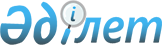 Об установлении квоты рабочих мест для отдельной категории граждан Жанибекского района
					
			Утративший силу
			
			
		
					Постановление акимата Жанибекского района Западно-Казахстанской области от 7 октября 2011 года № 209. Зарегистрировано Департаментом юстиции Западно-Казахстанской области 1 ноября 2011 года № 7-6-130. Утратило силу - постановлением акимата Жанибекского района Западно-Казахстанской области от 20 марта 2012 года № 53      Сноска. Утратило силу - Постановлением акимата Жанибекского района Западно-Казахстанской области от 20.03.2012 № 53      В соответствии с Законами Республики Казахстан от 23 января 2001 года "О местном государственном управлении и самоуправлении в Республике Казахстан", "О занятости населения" от 23 января 2001 года акимат района ПОСТАНОВЛЯЕТ:



      1. Установить в государственных учреждениях квоту рабочих мест для лиц, освобожденных из мест лишения свободы, и для несовершеннолетних выпускников интернатных организаций в размере одного процента от общей численности рабочих мест.



      2. Данное постановление вводится в действие со дня его первого официального опубликования.



      3. Контроль за исполнением настоящего постановления возложить на заместителя акима района Б. Есенгалиева.      Аким района                      Р. Утешев 

 

 

 

 

 

 

      

 

 

 

 

 

 

 

 

 

 

 

 

 

 

 

 

 

 

 

 

 

      

 

 

 

 

 

 

 

 

 

 

 

 

 

 

 

 

 

 

 

 

      

 

 

 

 

 

 

 

 

 

 

 

 

 

 

 

 

 

 

 

      

 

 

 

 

 

 

 

 

 

 

 

 

 

 

 

 

 

 

      

 

 

 

 

 

 

 

 

 

 

 

 

 

 

 

 

 

      

 

 

 

 

 

 

 

 

 

 

 

 

 

 

 

 

      

 

 

 

 

 

 

 

 

 

 

 

 

 

 

 

      

 

 

 

 

 

 

 

 

 

 

 

 

 

 

      

 

 

 

 

 

 

 

 

 

 

 

 

 

      

 

 

 

 

 

 

 

 

 

 

 

 

      

 

 

 

 

 

 

 

 

 

 

 

      

 

 

 

 

 

 

 

 

 

 

      

 

 

 

 

 

 

 

 

 

      

 

 

 

 

 

 

 

 

      

 

 

 

 

 

 

 

      

 

 

 

 

 

 

      

 

 

 

 

 

      

 

 

 

 

      

 

 

 

 

 

 

 

 

 

 
					© 2012. РГП на ПХВ «Институт законодательства и правовой информации Республики Казахстан» Министерства юстиции Республики Казахстан
				